A REPORT ON TECHNICAL EVENTPAPER PRESENTATIONPAPER PRESENTATION was organized by the Department of Science and Humanities on 10th March 2023. First year students and students from external colleges are participated in this event.       The Paper Presentation was coordinated by Dr.P.Sivagami  (S&H BLOCK) from 9.30  11.30 AMAnd witnessed by all the faculties of the Department of Science and HumanitiesPAPER PRESENTATION was Judged by Dr.Dhamotharan (Mech Department)  Dr.P.Sivagami.   Best two were selected as winner and runner out of 15 Teams. The winner and runner was presented with winner and runner certificates and also was awarded with a Trophy .This event was conducted to exhibit their talent in Paper Presentation~ ~ ~ ~ ~ ~ ~ ~ ~ ~ ~ ~ ~ ~ ~ ~ ~ ~ ~ ~ ~ ~ ~ ~ ~ ~ ~ ~ ~ ~ ~ STUDENT CO-ORDINATORS DETAILS : ~ ~ ~ ~ ~ ~ ~ ~ ~ ~ ~ ~ ~ ~ ~ ~ ~ ~ ~ ~ ~ ~ ~ ~ ~ ~ ~ ~ ~ ~ ~ ~ ~ ~ ~ PAPER PRESENTATION DETAILS :~ ~ ~ ~ ~ ~ ~ ~ ~ ~ ~ ~ ~ ~ ~ ~ ~ ~ ~ ~ ~ ~ ~ ~ ~ ~ ~ ~ ~ ~ ~ Winner of Paper Presentation : Monika.S  & Sharmila. C -Agni college of TechnologyRunner of Paper Presentation :Shinee Rakshitha & Shrujana - Jeppiaar Engineering College~ ~ ~ ~ ~ ~ ~ ~ ~ ~ ~ ~ ~ ~ ~ ~ ~ ~ ~ ~ ~ ~ ~ ~ ~ ~ ~ ~ ~ ~ ~WINNER: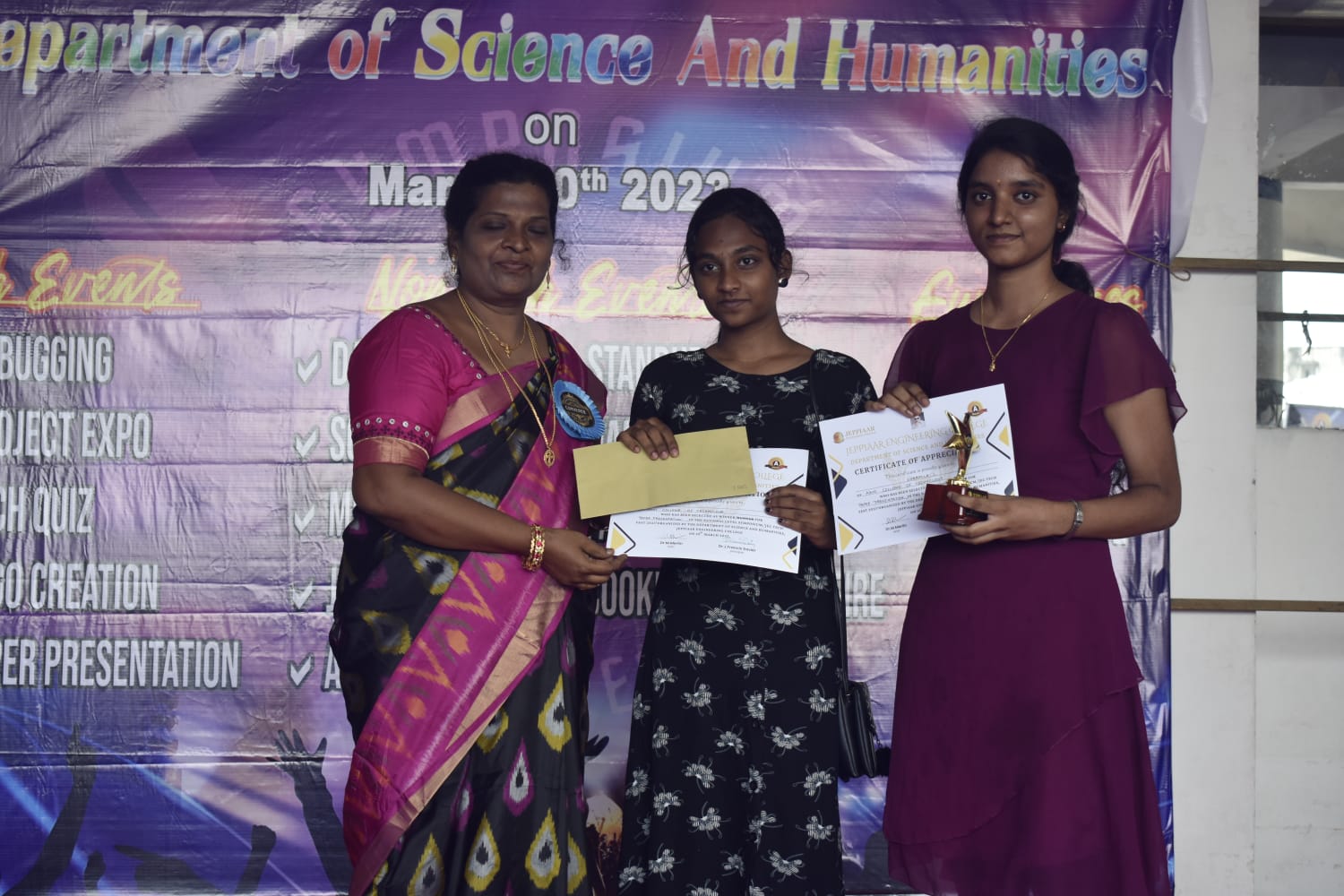 RUNNER: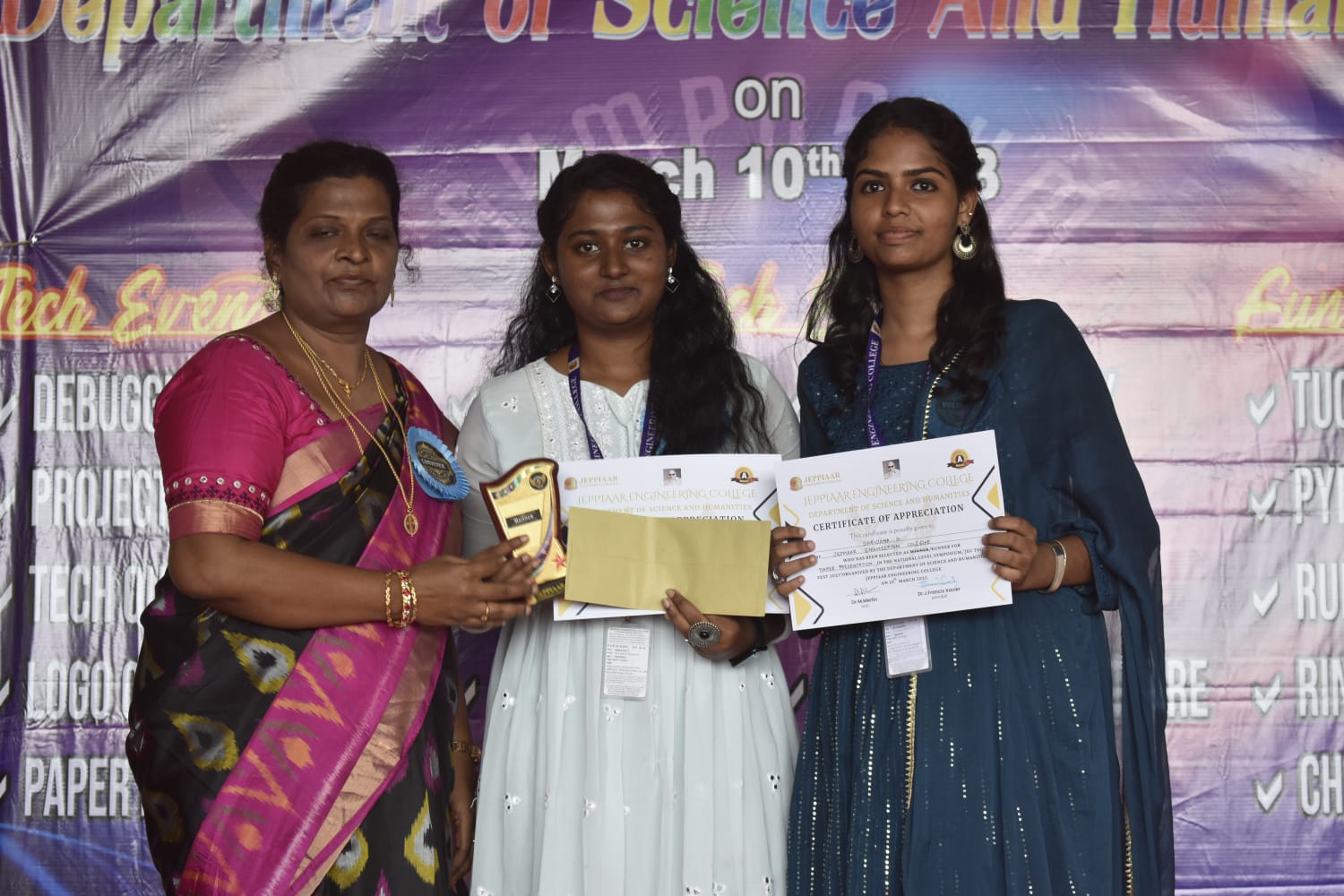 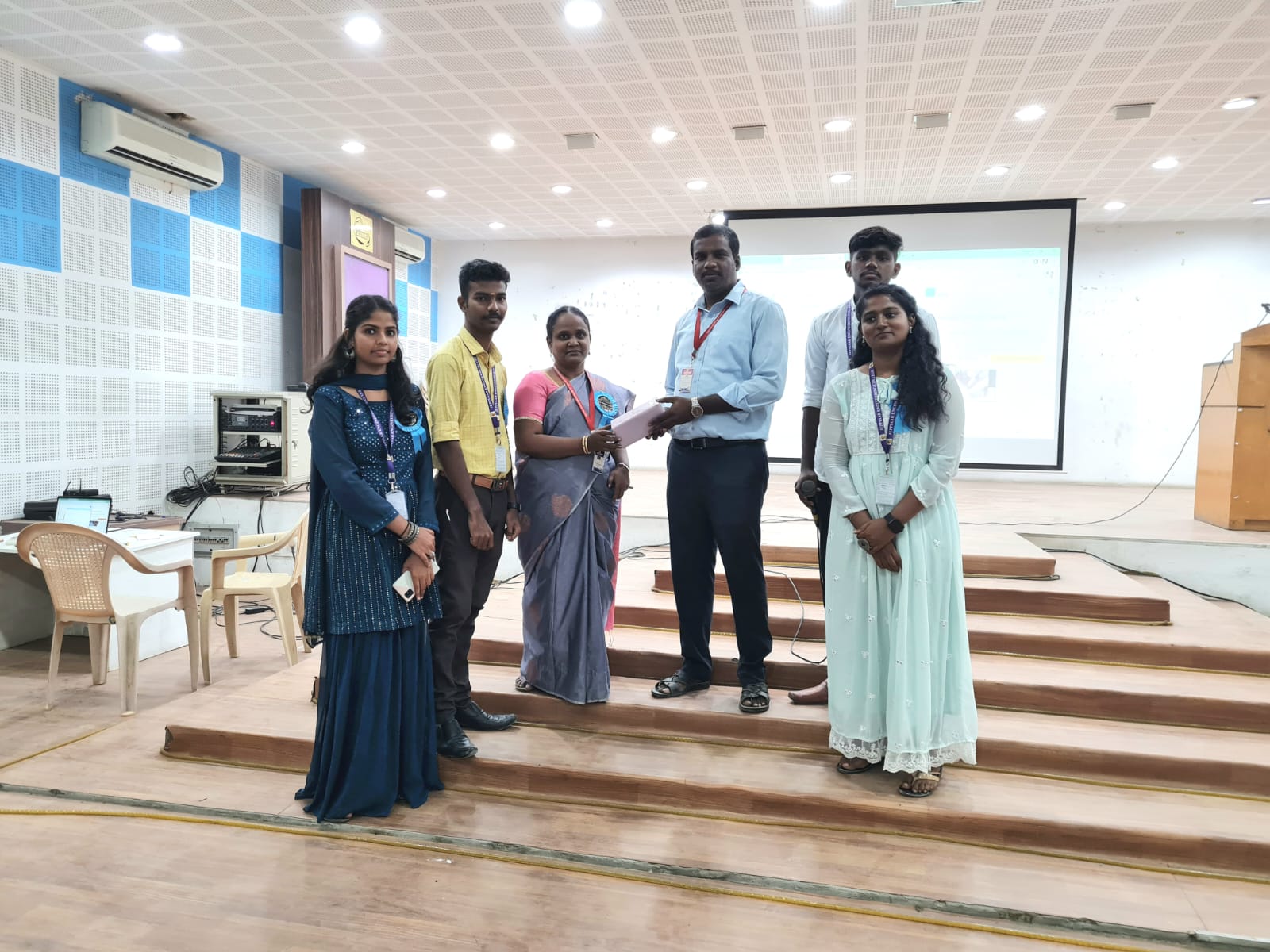 S.NOSTUDENT NAMESECTION/BRANCH     1ShrujanaAI&DS    2ShineeAI&DS    3AshwinCSE    4AbisolinCSE    5Sham Benial ITS.NO PARTICIPANTSTOPIC1Yuvaraja KumarYagneshApplication of Artificial Intelligence&cyber secuirity2Subbu KarthikPranav KumarCovid-19 insights3MelvinSyed BashaRecent devolopment in E-vehicles4NebinngSuriya PrasadApplication of Artificial Intelligence&cyber secuirity5Senthil VelanKeerthi VasanRecent devolopment in E-vehicles6Sowmiya  Maria RejoGlobal warming and mordernisation7Bernice MatutinaDanishaApplication of Artificial Intelligence&cyber secuirity8AkshayaAaron ShanyChallenges of mordern society9DarenthiranVishalApplication of Artificial Intelligence&cyber secuirity10KarishmmaJoshna MariyaCovid-19 insights11Agnes VinoliyaMeghaCovid-19 insights12SurveshwaranKaringanCovid-19 insights13PraveenNithesh BalajiRecent devolopment in E-vehicles14AshwinHarishChallenges of mordern society15JudahChallenges of mordern society16Monika.S   Sharmila. CApplication of Artificial Intelligence&cyber secuirity